Circular nº   19 /2017 -  CRH 		Osasco, 16 de janeiro de 2017.Senhores(as) Diretores(as)Senhores(as) Gerentes de Organização EscolarAssunto: ALTERAÇÃO DE PRAZOS - INSCRIÇÃO DOS DOCENTES PEB II INGRESSANTESO Centro de Recursos Humanos da Diretoria de Ensino Região Osasco encaminha Alteração de prazos – Inscrição dos Docentes PEB.II Ingressantes para o Processo de Atribuição de Classes e Aulas.O CRH/OSC está á disposição para quaisquer dúvidas que surgiremAtenciosamente, __________________                                                                                                            Lucilene da SilveiraDiretor I NAP/OSCDe acordo:__________________________ Irene Machado PantelidakisDirigente Regional de Ensino                    Rua Geraldo Moran, 271 – Jardim Umuarama – Osasco – SP – CEP 06030-060        Telefone: (11) 2284-8101         email: deosc@educacao.sp.gov.br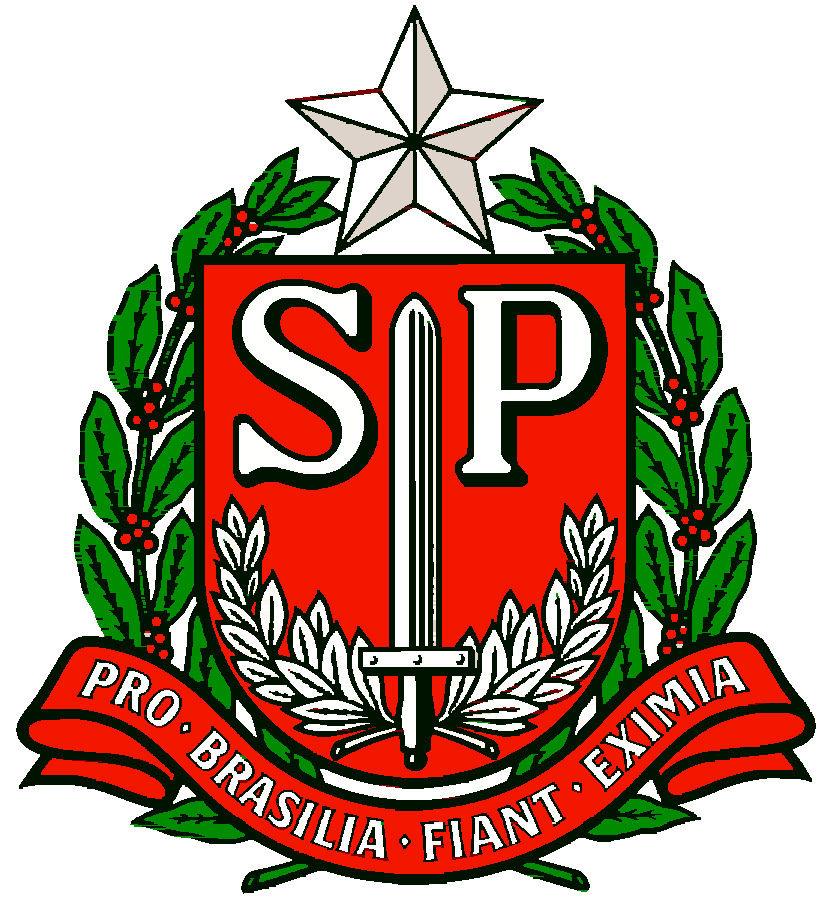 GOVERNO DO ESTADO DE SÃO PAULOSECRETARIA DE ESTADO DA EDUCAÇÃODIRETORIA DE ENSINO REGIÃO OSASCOCENTRO DE RECURSOS HUMANOSA Coordenadora de Gestão de Recursos Humanos, Pertinente ao Correio enviado pelo CEMOV em 02/01/2017, a respeito da inscrição dos docentes ingressantes para o processo de Atribuição de Classes e Aulas, informamos que os prazos foram alterados e passam a vigorar na seguinte conformidade: - para constarem na classificação final do GDAE, as inscrições deverão ser inseridas até o dia 18/01/2017;- a Classificação Final será disponibilizada na Web dia 19/01/2017.As inscrições inseridas após esta data deverão ser incluídas manualmente na classificação, a fim de permitir a participação dos docentes ingressantes na Atribuição Inicial de 2017.Contamos com a costumeira colaboração.CEMOV/DEAPE/CGRH.